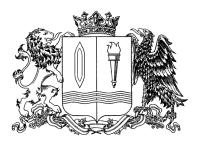 Ивановская областьФурмановский муниципальный районСОВЕТ ФУРМАНОВСКОГО ГОРОДСКОГО ПОСЕЛЕНИЯТретьего созываРЕШЕНИЕот 26 марта 2020 года                                                        	 	                         № 12Об установлении дополнительных оснований признания безнадежными к взысканию и списания недоимки, задолженности по пеням и штрафам по местным налогам	В соответствии с пунктом 3 статьи 59 Налогового кодекса Российской Федерации, руководствуясь Федеральным законом от 6 октября 2003 года № 131-ФЗ «Об общих принципах организации местного самоуправления в Российской Федерации», Уставом Фурмановского городского поселения Фурмановского муниципального района Ивановской области в целях снижения объема невозможной к взысканию задолженности Совет Фурмановского городского поселенияРЕШИЛ:1. Установить дополнительные основания признания безнадежными к взысканию недоимки по местным налогам, задолженности по пеням и штрафам по этим налогам, уплата и (или) взыскание которых оказались невозможными в случаях:1.1. Невозможности взыскания недоимки по налогу и задолженности по пеням с физических лиц ввиду истечения срока (более 3 лет) давности, исчисленного с момента образования задолженности по объектам, с даты снятия с учета которых прошло более 4 лет.Списание задолженности производится на основании сведений о снятии объекта налогообложения с учета, поступивших от органов, осуществляющих регистрацию объекта налогообложения, постановления судебных приставов об окончании исполнительного производства в связи с невозможностью взыскания задолженности, справки налогового органа по месту жительства физического лица или по месту учета объекта налогообложения о сумме задолженности, подлежащей списанию.1.2. Выбытия налогоплательщика - физического лица за пределы Российской Федерации в отношении задолженности, с момента возникновения обязанности по уплате которой прошло более 4 лет.Списание задолженности производится на основании справки территориального органа Федеральной миграционной службы, подтверждающей выезд физического лица за пределы Российской Федерации, справки налогового органа по месту жительства физического лица (до выезда за пределы Российской Федерации) или по месту учета объекта налогообложения о сумме задолженности, подлежащей списанию, и постановления службы судебных приставов об окончании исполнительного производства в связи с невозможностью взыскания задолженности.1.3. При невозможности взыскания с физических лиц задолженности по уплате пеней, с даты образования которой прошло более 4 лет, при отсутствии задолженности по уплате налога.Списание пеней производится на основании заключения налогового органа об истечении срока взыскания задолженности по пеням и справки налогового органа по месту жительства физического лица или по месту учета объекта налогообложения о сумме задолженности, подлежащей списанию.1.4. Наличие недоимки, задолженности по пеням и штрафам по земельному налогу и налогу на имущество физических лиц у умершего  физического лица   либо объявленного умершим в порядке, установленном гражданским процессуальным законодательством Российской Федерации, наследники которого не вступили в право наследования в установленный гражданским законодательством Российской Федерации срок, при этом с даты смерти истекло три года.Списание задолженности производится на основании справки налогового органа по месту нахождения налогоплательщика о суммах недоимки и задолженности по пеням и штрафам по земельному налогу и налогу на имущество физических лиц; сведений о факте регистрации акта гражданского состояния о смерти физического лица, представляемые органами записи актов гражданского состояния, или копия решения суда об объявлении физического лица умершим; заключение налогового органа об отсутствии информации от регистрирующих органов и нотариусов, предоставляемых в соответствии со ст. 85 Налогового кодекса.1.5. Наличие недоимки, задолженности по пеням и штрафам физических лиц по местным налогам и сборам, с момента образования которых прошло более трех лет и  принудительное взыскание которых по исполнительным документам невозможно  по основаниям, предусмотренным пунктами 3 и 4 части 1 статьи 46 Федерального закона от 2 октября 2007 г. № 229 - ФЗ «Об исполнительном производстве». Списание задолженности производится на основании справки налогового органа по месту нахождения налогоплательщика о суммах недоимки по местным налогам, задолженности по пеням и штрафам по этим налогам; копии постановления судебного пристава – исполнителя об окончании исполнительного производства и о возвращении взыскателю исполнительного документа  в случаях, установленных пунктами 3 и 4 части 1 статьи 46 федерального закона от 2 октября 2007 г. № 229 - ФЗ «Об исполнительном производстве».1.6. Наличие недоимки физического лица по местным налогам, задолженности по пеням и штрафам по этим налогам в сумме, не превышающей 100 рублей, срок взыскания которых в судебном порядке истек.Списание задолженности производится на основании справки налогового органа по месту нахождения налогоплательщика о суммах недоимки по местным налогам, задолженности по пеням и штрафам по этим налогам; заключения налогового органа о невозможности взыскания недоимки по местным налогам, задолженности по пеням и штрафам по этим налогам по причине истечения срока взыскания в судебном порядке.2. Настоящее решение вступает в силу после его официального опубликования.3. Решение о признании безнадежной к взысканию и списании  недоимки по местным налогам, задолженности по пеням и штрафам по этим налогам и сборам по дополнительным основаниям, установленным пунктом 1 настоящего решения, принимается налоговым органом по месту нахождения налогоплательщика (далее – налоговый орган) в соответствии с порядком, установленным федеральным органом исполнительной власти, уполномоченным по контролю и надзору в области налогов и сборов.4. Опубликовать настоящее решение в официальном источнике опубликования муниципальных правовых актов и иной официальной информации Совета Фурмановского городского поселения «Городской вестник» и разместить на официальном сайте администрации Фурмановского муниципального района (www.furmanov.su) в сети «Интернет».Глава Фурмановского городского поселенияО. В. Прохоров